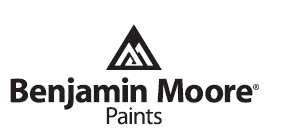 REGAL® SELECT WATERBORNE INTERIOR PAINT SEMI-GLOSS FINISH 551Полуглянцевая краска на водной основе для внутренних работ REGAL® SELECT WATERBORNE INTERIOR PAINT SEMI-GLOSS FINISH 551Полуглянцевая краска на водной основе для внутренних работ REGAL® SELECT WATERBORNE INTERIOR PAINT SEMI-GLOSS FINISH 551Полуглянцевая краска на водной основе для внутренних работ REGAL® SELECT WATERBORNE INTERIOR PAINT SEMI-GLOSS FINISH 551Полуглянцевая краска на водной основе для внутренних работ REGAL® SELECT WATERBORNE INTERIOR PAINT SEMI-GLOSS FINISH 551Полуглянцевая краска на водной основе для внутренних работ Отличительные особенности:……        …. Общие сведения:………………..…..           Общие сведения:………………..…..           Общие сведения:………………..…..           Отличная долговечностьОтличная укрывистостьЛегкость нанесенияНулевое содержание ЛОВ, слабый запахСамогрунтующаяся на большинстве поверхностейОбеспечивает покрытие, устойчивое к плесениНе разбрызгиваетсяПревосходная растекаемость и распределениеДолговечное, легкое в использовании покрытие качества Premium, которое можно мыть и чистить щеткой. Красивое покрытие для внутренней отделки и акцентных элементов. Идеально подходит для поверхностей, подвергающихся сильному износу и загрязнению, такие как коридоры, лестничные пролеты, столовые, раздевалки, лаборатории и т.д. Легко наносится с помощью кисти, валика или распылителя. Превосходные кроющие и выравнивающие способности. Самогрунтующееся на большинстве поверхностей.Долговечное, легкое в использовании покрытие качества Premium, которое можно мыть и чистить щеткой. Красивое покрытие для внутренней отделки и акцентных элементов. Идеально подходит для поверхностей, подвергающихся сильному износу и загрязнению, такие как коридоры, лестничные пролеты, столовые, раздевалки, лаборатории и т.д. Легко наносится с помощью кисти, валика или распылителя. Превосходные кроющие и выравнивающие способности. Самогрунтующееся на большинстве поверхностей.Долговечное, легкое в использовании покрытие качества Premium, которое можно мыть и чистить щеткой. Красивое покрытие для внутренней отделки и акцентных элементов. Идеально подходит для поверхностей, подвергающихся сильному износу и загрязнению, такие как коридоры, лестничные пролеты, столовые, раздевалки, лаборатории и т.д. Легко наносится с помощью кисти, валика или распылителя. Превосходные кроющие и выравнивающие способности. Самогрунтующееся на большинстве поверхностей.Рекомендуется для:Ограничения:Ограничения:Ограничения:Идеально для внутренней отделки, дверей, шкафов, стен, новых или окрашенных потолков из звукопоглощающей плитки, а также для нового или ранее окрашенного гипсокартона, штукатурки, каменной/кирпичной кладки, загрунтованного или ранее окрашенного дерева, металла.Не наносить при температуре воздуха и поверхности ниже +100С.Не наносить при температуре воздуха и поверхности ниже +100С.Не наносить при температуре воздуха и поверхности ниже +100С.Подробная информация:                                                      Подробная информация:                                                      Подробная информация:                                                      Подробная информация:                                                      Подробная информация:                                                      Цвета:     -  Стандартные: Белый             - Базы для окрашивания:Базы GENNEX® Waterborne Colorant: 1X, 2X, 3X и  4X	                -  Особые цвета:Обращайтесь к специалистам нашей компанииЭкологическая информация:Соответствует всем ограничениям по содержанию летучих органических составляющих. Нулевое содержание ЛОВ (без дополнительных ЛОВ; менее 5 г/л согласно методу EPA Method 24).MPI #54, 54 X-Green, 141, 141 X-Green,Class A (0-25) поверх невозгораемых поверхностей при проведении испытаний согласно стандарту ASTM E-84.Противомикробное – данный продукт содержит вещества, которые препятствуют развитию микробов на поверхности пленки краски. Этот продукт содержит противомикробные добавки, которые препятствуют развитию грибка и плесени на поверхности пленки краски..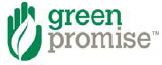 Основанный на независимых лабораторных исследованиях, знак Green Promise™ свидетельствует, что данная продукция соответствует и даже превосходит каждый стандарт, указанный в таблице ниже.Продукция со знаком Green Promise™ также соответствует или превосходит опубликованные критерии по химическим ограничениям и рабочим характеристикам, включенным в стандарты, указанные ниже и основанные на независимых сторонних исследованиях, но не была сертифицирована по этим стандартам.Цвета:     -  Стандартные: Белый             - Базы для окрашивания:Базы GENNEX® Waterborne Colorant: 1X, 2X, 3X и  4X	                -  Особые цвета:Обращайтесь к специалистам нашей компанииЭкологическая информация:Соответствует всем ограничениям по содержанию летучих органических составляющих. Нулевое содержание ЛОВ (без дополнительных ЛОВ; менее 5 г/л согласно методу EPA Method 24).MPI #54, 54 X-Green, 141, 141 X-Green,Class A (0-25) поверх невозгораемых поверхностей при проведении испытаний согласно стандарту ASTM E-84.Противомикробное – данный продукт содержит вещества, которые препятствуют развитию микробов на поверхности пленки краски. Этот продукт содержит противомикробные добавки, которые препятствуют развитию грибка и плесени на поверхности пленки краски..Основанный на независимых лабораторных исследованиях, знак Green Promise™ свидетельствует, что данная продукция соответствует и даже превосходит каждый стандарт, указанный в таблице ниже.Продукция со знаком Green Promise™ также соответствует или превосходит опубликованные критерии по химическим ограничениям и рабочим характеристикам, включенным в стандарты, указанные ниже и основанные на независимых сторонних исследованиях, но не была сертифицирована по этим стандартам.Цвета:     -  Стандартные: Белый             - Базы для окрашивания:Базы GENNEX® Waterborne Colorant: 1X, 2X, 3X и  4X	                -  Особые цвета:Обращайтесь к специалистам нашей компанииЭкологическая информация:Соответствует всем ограничениям по содержанию летучих органических составляющих. Нулевое содержание ЛОВ (без дополнительных ЛОВ; менее 5 г/л согласно методу EPA Method 24).MPI #54, 54 X-Green, 141, 141 X-Green,Class A (0-25) поверх невозгораемых поверхностей при проведении испытаний согласно стандарту ASTM E-84.Противомикробное – данный продукт содержит вещества, которые препятствуют развитию микробов на поверхности пленки краски. Этот продукт содержит противомикробные добавки, которые препятствуют развитию грибка и плесени на поверхности пленки краски..Основанный на независимых лабораторных исследованиях, знак Green Promise™ свидетельствует, что данная продукция соответствует и даже превосходит каждый стандарт, указанный в таблице ниже.Продукция со знаком Green Promise™ также соответствует или превосходит опубликованные критерии по химическим ограничениям и рабочим характеристикам, включенным в стандарты, указанные ниже и основанные на независимых сторонних исследованиях, но не была сертифицирована по этим стандартам.Технические данные                           База 1Тип           запатентованный 100%   акриловый латексТип пигмента                                      Диоксид титана                                   Объем твердых частиц                                      39,9%Теоретический расход при       рекомендуемой толщине пленки   37,2 – 41,8 м2/галТолщина пленки:               - Сырая                 3.8 мил                                          -  Высохшая          1.5 милВ зависимости от текстуры и пористости поверхности. Убедитесь, что определили правильное количество покрытия для работы. Это позволит получить однородный цвет и сведет к минимуму количество оставшейся краски                                                Время высыхания (при +, 50% относит. влажн.):Высыхает до прикосновения                               1 часДо повторного нанесения                                 3 часаОкрашенные поверхности можно мыть через 2 недели. Высокая влажность и низкая температура увеличит время высыхания, до повторного нанесения и использования.Вязкость                                            99 ± 2 по Кребсу                                                Точка возгорания                                                   Нет      Степень блеска                                   полуглянцевыйТемпература                             мин.                  +100Сокрашиваемой поверхности     макс.                 +320С  Разводить                                                  См. таблицуОчиститель                                                Чистая водаВес галлона                                                       4,9 кг              Хранить при темп.        - мин.                             +40С                                     - макс.                          +320СЛетучие органические вещества0 г/лНулевое содержание ЛОВ после колерования (любая база и любой цвет)